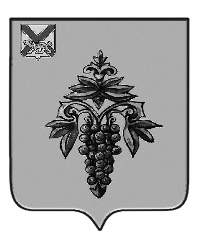 ДУМА ЧУГУЕВСКОГО МУНИЦИПАЛЬНОГО РАЙОНА Р  Е  Ш  Е  Н  И  ЕПринято Думой Чугуевского муниципального района«26» июля 2019 годаСтатья 1.	Внести в решение Думы Чугуевского муниципального района от 05.12.2013 № 365-НПА «Порядок и условия возмещения расходов, связанных со служебными командировками лиц, замещающих муниципальные должности в органах местного самоуправления Чугуевского муниципального района» (в редакции решений от 05.02.2016 № 51-НПА, от 29.06.2016 № 88-НПА, от 09.12.2016 № 142-НПА, от 04.12.2017 № 271-НПА, от 26.06.2018 № 353-НПА, от 04.09.2018 № 372-НПА, 03.04.2019  № 443-НПА) следующие изменения:	1. В  подпункте «а» пункта 7 слова «7000 рублей» заменить словами «10000 рублей».Статья 2.Настоящее решение подлежит официальному опубликованию.«12» августа 2019г.№466-НПА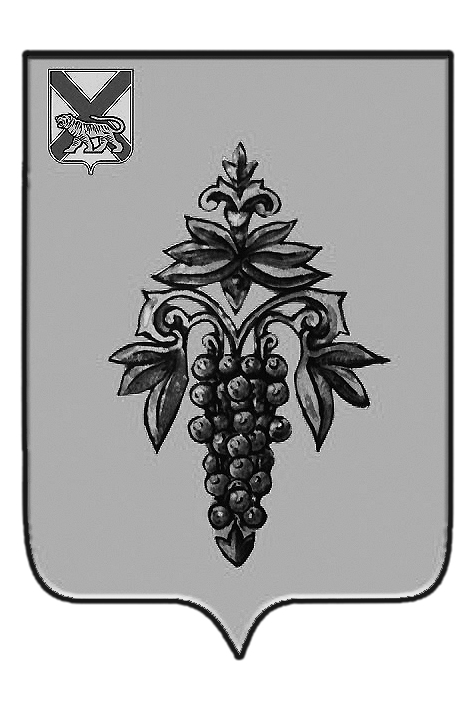 ДУМА ЧУГУЕВСКОГО МУНИЦИПАЛЬНОГО РАЙОНА Р  Е  Ш  Е  Н  И  ЕРуководствуясь статьей 17 Устава Чугуевского муниципального района,  Дума Чугуевского муниципального районаРЕШИЛА: 1. Принять решение «О внесении изменений в решение Думы Чугуевского муниципального района от 05.12.2013 № 365-НПА «Порядок и условия возмещения расходов, связанных со служебными командировками лиц, замещающих муниципальные должности в органах местного самоуправления Чугуевского муниципального района» (в редакции решений от 05.02.2016 № 51-НПА, от 29.06.2016 № 88-НПА, от 09.12.2016 № 142-НПА, от 04.12.2017 № 271-НПА, от 26.06.2018 № 353-НПА, от 04.09.2018 № 372-НПА, 03.04.2019  № 443-НПА)».2. Направить указанное решение Думы Чугуевского муниципального района главе Чугуевского муниципального района для подписания и опубликования.Председатель ДумыЧугуевского муниципального района                                                    П.И. ФедоренкоО внесении изменений в решение Думы Чугуевского муниципального района от 05.12.2013 № 365-НПА «Порядок и условия возмещения расходов, связанных со служебными командировками лиц, замещающих муниципальные должности в органах местного самоуправления Чугуевского муниципального района» (в редакции решений от 05.02.2016 № 51-НПА, от 29.06.2016 № 88-НПА, от 09.12.2016 № 142-НПА, от 04.12.2017 № 271-НПА, от 26.06.2018 № 353-НПА, от 04.09.2018 № 372-НПА, 03.04.2019  № 443-НПА)Глава Чугуевского муниципального района   Р.Ю.ДеменёвОт 26.07.2019№ 466О внесении изменений в решение Думы Чугуевского муниципального района от 05.12.2013 № 365-НПА «Порядок и условия возмещения расходов, связанных со служебными командировками лиц, замещающих муниципальные должности в органах местного самоуправления Чугуевского муниципального района» (в редакции решений от 05.02.2016 № 51-НПА, от 29.06.2016 № 88-НПА, от 09.12.2016 № 142-НПА, от 04.12.2017 № 271-НПА, от 26.06.2018 № 353-НПА, от 04.09.2018 № 372-НПА, 03.04.2019  № 443-НПА)О внесении изменений в решение Думы Чугуевского муниципального района от 05.12.2013 № 365-НПА «Порядок и условия возмещения расходов, связанных со служебными командировками лиц, замещающих муниципальные должности в органах местного самоуправления Чугуевского муниципального района» (в редакции решений от 05.02.2016 № 51-НПА, от 29.06.2016 № 88-НПА, от 09.12.2016 № 142-НПА, от 04.12.2017 № 271-НПА, от 26.06.2018 № 353-НПА, от 04.09.2018 № 372-НПА, 03.04.2019  № 443-НПА)